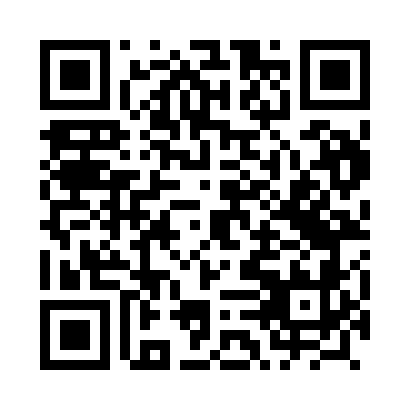 Prayer times for Grabowie, PolandMon 1 Apr 2024 - Tue 30 Apr 2024High Latitude Method: Angle Based RulePrayer Calculation Method: Muslim World LeagueAsar Calculation Method: HanafiPrayer times provided by https://www.salahtimes.comDateDayFajrSunriseDhuhrAsrMaghribIsha1Mon4:216:1912:485:157:189:092Tue4:186:1712:485:167:209:113Wed4:156:1412:475:187:219:134Thu4:126:1212:475:197:239:165Fri4:096:1012:475:207:259:186Sat4:066:0812:475:217:269:207Sun4:046:0612:465:227:289:228Mon4:016:0312:465:237:309:259Tue3:586:0112:465:257:319:2710Wed3:555:5912:455:267:339:2911Thu3:525:5712:455:277:359:3212Fri3:495:5512:455:287:369:3413Sat3:465:5212:455:297:389:3714Sun3:435:5012:445:307:409:3915Mon3:405:4812:445:317:419:4216Tue3:365:4612:445:337:439:4417Wed3:335:4412:445:347:459:4718Thu3:305:4212:445:357:469:4919Fri3:275:4012:435:367:489:5220Sat3:245:3812:435:377:509:5421Sun3:215:3512:435:387:519:5722Mon3:175:3312:435:397:5310:0023Tue3:145:3112:435:407:5510:0224Wed3:115:2912:425:417:5610:0525Thu3:085:2712:425:427:5810:0826Fri3:045:2512:425:438:0010:1127Sat3:015:2312:425:448:0110:1428Sun2:585:2212:425:458:0310:1729Mon2:545:2012:425:468:0410:2030Tue2:515:1812:415:478:0610:23